____________ № ____________Об утверждении положения о муниципальном контроле за исполнением едиными теплоснабжающими организациями обязательств по строительству, реконструкции и (или) модернизации объектов теплоснабжения на территории муниципального образования города Чебоксары – столицы Чувашской РеспубликиВ соответствии статьей 23.14 Федерального закона от 27.07.2010 №190-ФЗ «О теплоснабжении», Федеральным законом от 31.07.2020 №248-ФЗ «О государственном контроле (надзоре) и муниципальном контроле в Российской Федерации», со статьей 31 Устава муниципального образования города Чебоксары – столицы Чувашской Республики, принятым решением Чебоксарского городского Собрания депутатов от 30 ноября 2005 года № 40,Чебоксарское городское Собрание депутатовР Е Ш И Л О:1. Утвердить Положение о муниципальном контроле за исполнением едиными теплоснабжающими организациями обязательств по строительству, реконструкции и (или) модернизации объектов теплоснабжения на территории муниципального образования города Чебоксары – столицы Чувашской Республики согласно приложению.2. Настоящее решение выступает в силу с «___» __________ 2023 года.       3. Контроль за выполнением решения возложить на постоянную комиссию по городскому хозяйству.4. Настоящее решение подлежит официальному опубликованию.Глава города Чебоксары                                                            Е.В. КадышевЧувашская РеспубликаЧебоксарское городскоеСобрание депутатовРЕШЕНИЕРЕШЕНИЕ ыш+н+в/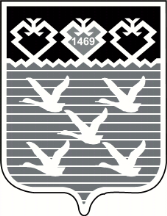 Чаваш РеспубликиШупашкар хулинДепутатсен пухавейышану